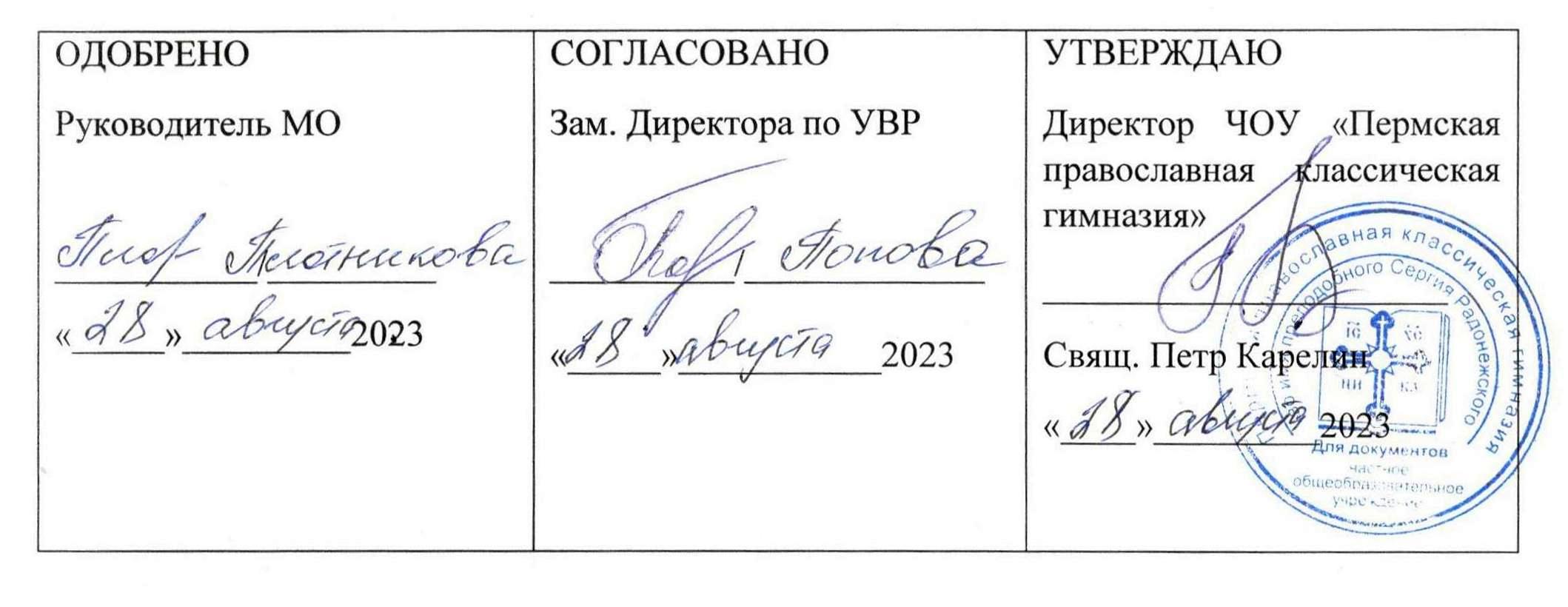 Рабочая программа на 2023/2024 учебный годНазвание предмета: обществознаниеУчитель: Третьяков Денис ВладимировичКласс: 5Количество часов в неделю: 1Общее количество часов в соответствии с программой: 34Основание для планирования: государственный образовательный стандарт, программа, учебный план Гимназии, православный компонент начально общего, основного общего, среднего общего образованияПрограмма (название, авторы, год издания):1. Обществознание. Рабочие программы. Предметная линия учебников под редакции Л.Н. Боголюбова. 5- 9 классы. 2021.Учебно-методический комплекс, ресурсыБоголюбов Л.Н. Обществознание. 5 класс. Учебник. М., 2021.Сорокина Е.Н. Поурочные разработки по обществознанию к учебнику Л.Н. Боголюбова. 5 класс. М., 2021.Пояснительная запискаИзучение обществознания в основной школе призвано создать условия для полноценного выполнения выпускником типичных для подростка социальных ролей; общей ориентации в актуальных общественных событиях и процессах; нравственной и правовой оценки конкретных поступков людей; реализaции и защиты прав человека и гражданина, осознанного выполнения гражданских обязанностей; первичного анализа и использования социальной информации; сознательного неприятия антиобщественного поведения. Выпускник основной школы должен получить достаточно полное представление о возможностях, которые существуют в современном российском обществе для продолжения образования и работы, для самореализации в многообразных видах деятельности, а также об условиях достижения успеха в различных сферах жизни общества. Курс призван помогать предпрофильному самоопределению.Предлагаемая рабочая программа составлена на основе рабочих программ по обществознанию для 5 – 9 классов к УМК под редакцией Л.Н. Боголюбова, Л.Ф. Ивановой «Обществознание. 5 – 9 классы». Данная линия учебников соответствует Федеральному государственному образовательному стандарту, одобрена РАО и РАН, имеет гриф «Рекомендовано» и включена в Федеральный перечень. В 5 классе учебные занятия по курсу Обществознание рассчитаны на 1 часа в неделю (34 ч. в год).Общая характеристика программы. Цели курса обществознания.Содержание основного общего образования по обществознанию представляет собой комплекс знаний, отражающих основные объекты изучения: общество и его основные сферы, положение человека в обществе, правовое регулирование общественных отношений. Помимо знаний, важными содержательными компонентами курса являются: социальные навыки, умения, совокупность моральных норм и гуманистических ценностей; правовые нормы, лежащие в основе правомерного поведения. Не менее важным элементом содержания учебного предмета «Обществознание» является опыт познавательной и практической деятельности, включающий работу с адаптированными источниками социальной информации; решение познавательных и практических задач, отражающих типичные социальные ситуации; учебную коммуникацию, опыт проектной деятельности в учебном процессе и социальной практике.Изучение обществознания в основной школе направлено на достижение следующих целей:развитие личности в ответственный период социального взросления человека (10-15 лет), её познавательных интересов, критического мышления в процессе восприятия социальной (в том числе экономической и правовой) информации иопределения собственной позиции; нравственной и правовой культуры, экономического образа мышления, способности к самоопределению и самореализации;воспитание общероссийской идентичности, гражданской ответственности, уважения к социальным нормам; приверженности гуманистическим и демократическим ценностям, закреплённым в Конституции Российской Федерации;освоение на уровне функциональной грамотности системы знаний, необходимых для социальной адаптации: об обществе; основных социальных ролях; о позитивно оцениваемых обществом качествах личности, позволяющих успешно взаимодействовать в социальной среде; сферах человеческой деятельности; способах регулирования общественных отношений; механизмах реализации и защиты прав человека и гражданина;формирование опыта применения полученных знаний для решения типичных задач в области социальных отношений; экономической и гражданско-общественной деятельности; межличностных отношений; отношений между людьми различных национальностей и вероисповеданий; самостоятельной познавательной деятельности; правоотношений; семейно-бытовых отношений.Общая характеристика учебного предметаСтруктура курса и последовательность предъявления материалаПоследовательность, предлагаемая в рабочей программе по обществознанию для основной школы, обусловлена, помимо учёта общих принципов отбора содержания и логики его развёртывания, также особенностями построения учебного содержания курса для школьников-подростков.Программа предусматривает выделение двух относительно самостоятельных этапов изучения курса, связанных между собой, с учётом возрастных особенностей учащихся.Содержание первого этапа курса (5-7 классы), обращённое к младшему подростковому возрасту, посвящено актуальным для растущей личности проблемам жизни человека в социуме. Даются элементарные научные представления об обществе,о социальном окружении, Родине. Эти вопросы должны быть раскрыты через противопоставление добра и зла, справедливости и не справедливости. Основой содержания являются моральные и правовые нормы. Это создаст условия для единства, обучения и воспитания, определяющего нравственные ориентиры, формирующего образцы достойного поведения.В 5 классе содержание курса носит преимущественно пропедевтический характер, связанный с проблемами социализации младших подростков. На этом этапе необходимо обеспечить преемственность по отношению к курсу «Окружающий мир», изучаемому в начальной школе. Открывается курс темой «Человек», где рассматриваются важнейшие социальные свойства человека. Программа последовательно вводит ученика в расширяющийся круг социальных институтов: от самого близкого и эмоционально значимого - тема «Семья» И «Школа» черезраскрытие важнейшей стороны человеческой жизни в теме «Труд» до самого общественно значимого - тема «Родина». Учащиеся расширяют круг сведений не только о важнейших социальных институтах и их общественном назначении, но и о качествах человека, проявляющихся во взаимодействии с ними.В 6 классе содержание курса возвращает к изученному в предшествующем ГОДУ, но на более высоком уровне: круг знаний о человеке в обществе расширяется. Тема «Человек в социальном измерении» даёт относительно развёрнутое представление о личности и её социальных качествах, о человеческой деятельности, включая познавательную. Проблеме качеств, свойственных человеку, посвящена и следующая тема - «Нравственные основы жизни», а тема «Человек среди людей» характеризует его взаимоотношения с другими людьми.В 7 классе школьники проходят важный рубеж своего социального взросления: им исполняется 14 лет, они получают паспорт гражданина Российской Федерации, расширяются их права в экономических отношениях, наступает уголовная ответственность за некоторые виды преступлений. Соответственно курс даёт им две необходимые на этом рубеже социализации темы. Первая из них - «Регулирование поведения людей в обществе» - представляет собой цикл уроков, рассчитанных на формирование первоначальных и в определённой мере упорядоченных знаний о роли социальных норм в жизни человека и общества. Материал темы включает сюжеты, раскрывающие вопросы о необходимости соблюдения закона, о правах человека и, отдельно, о правах ребёнка. Специальный урок посвящён необходимости подготовки учащегося к выполнению воинского долга. Вторая тема - «Человек В экономических отношениях» - даёт представление о таких проявлениях экономической жизни общества, как производство, обмен, потребление. Особое внимание уделено рассмотрению основы экономики - производству, В процессе которого реализуется её важнейшая роль в обществе - создание материальных благ для удовлетворения потребностей людей. При изучении экономических явлений акцент делается на раскрытии способов рационального поведения основных участников экономики - потребителей и производителей. Кроме того, программа предполагает раскрытие основной проблематики нравственных и правовых отношений человека и природы (тема «Человек и природа. ).На втором этапе курса для старших подростков (8-9 классы) все его содержательные компоненты (социально-психологические, морально-этические, социологические, экономические, правовые и т. д.) раскрываются более обстоятельно, систематично, целостно.В 8 классе предложены четыре темы. Первая - «Личность и общество» - вводит в круг проблем современного общества и общественных отношений. Следующая тема - «Сфера духовной жизни» - вводит ученика в круг проблем морали, важных для осознания себя как существа нравственного. Кроме того, в этой теме учащиеся получают возможность познакомиться с функционированием в обществе системы образования, науки и религии, с информационными процессами в обществе. Тема«Экономика» углубляет знания учащихся об основных экономических проявлениях (производство,  обмен,  потребление)  через  раскрытие  ключевых  экономическихпонятий. Изучаются понятия относительно высокой степени обобщённости, охватывающие широкий спектр разнообразных явлений экономической жизни (экономическая система, рынок, собственность, ограниченность ресурсов). Преимущество отдано рассмотрению вопросов микроэкономики - экономическим отношениям между отдельными хозяйствующими субъектами (потребители, производители, фирмы). Специальное внимание уделено и некоторым макроэкономическим проблемам, включая роль государства в экономике, безработицу, международную торговлю. Тема «Социальная сфера» раскрывает ключевые социологические понятия: социальная структура, социальные группы, социальная роль, социальный статус, социальная мобильность, социальный конфликт, межнациональные отношения. На их основе характеризуются социальные отношения в современном обществе.В 9 классе завершается рассмотрение основных сфер жизни общества. Тема«Политика» даёт обобщённое представление о власти и отношениях по поводу власти, раскрывает роль государства, возможности участия граждан в управлении делами общества. Заключительная тема «Право», на которую отводится наибольший в 9 классе объём учебного времени, вводит учащихся в сложный и обширный мир права и закона. Часть уроков отводится вопросам теории права, другая - отраслям права. Особое внимание уделено элементам конституционного права. Рассматриваются основы конституционного строя РФ, федеративного устройства РФ, государственного устройства РФ, а также механизм реализации и защиты прав и свобод гражданина РФ. Учащимся предъявляются в определённой мере систематизированные знания оправе.Изучение содержания курса по обществознанию в основной школе должно осуществляться во взаимосвязи с содержанием программ дополнительного образования, деятельностью детских общественных организаций, реальной жизнью школьного коллектива. Одной из задач этой работы выступает создание иммунитета и формирование нетерпимости к правонарушениям, наркомании, другим негативным явлениям.Достижение поставленных целей, успешное овладение учебным содержанием данного предмета предполагают использование разнообразных средств и методов обучения. На первой ступени основной школы, когда учащиеся только начинают систематическое изучение содержания курса по обществознанию, особое значение приобретают методы, помогающие раскрытию и конкретизации рассматриваемых понятий и положений, связи обобщённых знаний курса с личным (пусть пока и небольшим) социальным опытом, с собственными наблюдениями детей и с их уже сложившимися представлениями (а возможно, и со стереотипами и с предубеждениями) о социальной жизни и поведении людей в обществе. Развитию у учащихся 5-9 классов готовности к правомерному и нравственно одобряемому поведению поможет реконструкция и анализ с позиций норм морали и права типичных социальных ситуаций, сложившихся практик поведения.Особого внимания требует использование в учебном процессе компьютерных технологий. Учителю важно хорошо представлять себе их образовательныевозможности и в то же время отчётливо осознавать границы их применения, уметь органически сочетать эти технологии с традиционными методиками.Программа по обществознанию для основной школы призвана помочь выпускникам основной школы осуществить осознанный выбор путей продолжения образования, а также будущей профессиональной деятельности.Рабочая программа по обществознанию включает стандарт православного компонента. Стандарт православного компонента общего образования разработан на основе православного вероучения, с учетом педагогических традиций и воспитательных идеалов, существующих в странах, духовно окормляемых Русской Православной Церковью.Православный компонент должен способствовать:интеграции личности в национальную и мировую культуру;формированию духовно-нравственной личности;сохранению традиционных ценностей в современном обществе;консолидацию общества на основе уважения, взаимопонимания и доверия друг к другу;духовную безопасность личности и общества.Данная рабочая учебная программа по курсу обществознания разработана в соответствии с федеральным законом Российской Федерации от 29 декабря 2012 г. N 273-ФЗ «Об образовании в Российской Федерации» (редакция от 04.08.2023),  учебным планом гимназии. Содержание курса реализуется в течение одного учебного года за 34 часа из расчёта 1 час в неделю.Требования к результатам обучения/освоения содержания курса по обществознаниюЛичностными результатами выпускников основной школы, формируемыми при изучении содержания курса, являются:мотивированность на посильное и созидательное участие в жизни общества;заинтересованность не только в личном успехе, но и в благополучии и процветании своей страны;ценностные ориентиры, основанные на идеях патриотизма, любви и уважения к Отечеству; необходимости поддержания гражданского мира и согласия; отношении к человеку, его правам и свободам как высшей ценности; стремлении к укреплению исторически сложившегося государственного единства; признании равноправия народов, единства разнообразных культур; убеждённости в важности для общества семьи и семейных традиций; осознании своей ответственности за страну перед нынешними и грядущими поколениями.Метапредметные результаты изучения обществознания выпускниками основной школы проявляются в:умении сознательно организовывать свою познавательную деятельность (от постановки цели до получения и оценки результата);умении объяснять явления и процессы социальной действительности с научных позиций; рассматривать их комплексно в контексте сложившихся реалий и возможных перспектив;способности анализировать реальные социальные ситуации, выбирать адекватные способы деятельности и модели поведения в рамках реализуемых основных социальных ролей, свойственны подросткам;овладении различными видами публичных выступлений (высказывания, монолог, дискуссия) и следовании этическим нормам и правилам ведения диалога;умении выполнять познавательные и практические задания, в том числе с использованием проектной деятельности на уроках и в доступной социальной практике, на:использование элементов причинно-следственного анализа;исследование несложных реальных связей и зависимостей;определение сущностных характеристик изучаемого объекта; выбор верных критериев для сравнения, сопоставления, оценки объектов;поиск и извлечение нужной информации по заданной теме в адаптированных источниках различного типа;перевод информации из одной знаковой системы в другую (из текста в таблицу, из аудиовизуального ряда в текст и др.); выбор знаковых систем адекватно познавательной и коммуникативной ситуации;подкрепление изученных положений конкретными примерами;оценку своих учебных достижений, поведения, черт своей личности с учётом мнения других людей, в том числе для корректировки собственного поведения в окружающей среде; выполнение в повседневной жизни этических и правовых норм, экологических требований;определение собственного отношения к явлениям современной жизни, формулирование своей точки зрения.Предметными результатами освоения выпускниками основной школы содержания программы по обществознанию являются:относительно целостное представление об обществе и человеке, о сферах и областях общественной жизни, механизмах и регуляторах деятельности людей;знание ряда ключевых понятий об основных социальных объектах; умение объяснять с опорой на эти понятия явления социальной действительности;знания, умения и ценностные установки, необходимые для сознательного выполнения старшими подростками основных социальных ролей в пределах своей дееспособности;умения находить нужную социальную информацию в педагогически отобранных источниках; адекватно её воспринимать, применяя основные обществоведческие термины и понятия; преобразовывать в соответствии с решаемой задачей (анализировать, обобщать, систематизировать, конкретизировать имеющиеся данные, соотносить их с собственными знаниями); давать оценку общественным явлениям с позиций одобряемых в современном российском обществе социальных ценностей;понимание побудительной роли мотивов в деятельности человека, места ценностей в мотивационной структуре личности, их значения в жизни человека и развитии общества;знание основных нравственных и правовых понятий, норм И правил, понимание их роли как решающих регуляторов общественной жизни; умение применять эти нормы и правила к анализу и оценке реальных социальных ситуаций; установка на необходимость руководствоваться этими нормами и правилами в собственной повседневной жизни;приверженность гуманистическим и демократическим ценностям, патриотизм и гражданственность;знание особенностей труда как одного из основных видов деятельности человека, основных требований трудовой этики в современном обществе, правовых норм, регулирующих трудовую деятельность несовершеннолетних;понимание значения трудовой деятельности ДЛЯ личности и для общества;понимание специфики познания мира средствами искусства в соотнесении с другими способами познания;понимание роли искусства в становлении личности и в жизни общества;знание определяющих признаков коммуникативной деятельности в сравнении с другими видами деятельности;знание новых возможностей для коммуникации в современном обществе; умение использовать современные cpeдства связи и коммуникации для поиска и обработки необходимой социальной информации;понимание языка массовой социально-политической коммуникации, позволяющее осознанно воспринимать соответствующую информацию; умение различать факты, аргументы, оценочные суждения;понимание значения коммуникации в межличностном общении;умение взаимодействовать в ходе выполнения групповой работы, вести диалог, участвовать в дискуссии, аргументировать собственную точку зрения;знакомство с отдельными приёмами и техниками преодоления конфликтов.№ п/пРаздел, учебная темаКол-во часовОсвоениепредметных знаний (базовые понятия)Характеристика основных видов деятельности учащихся (на уровне учебных действий)Оборудование урокаПедагоги ческая технолог ияПедагоги ческая технолог ияЭлектронные (цифровые)образовательные ресурсы)\1Вводный урок1Что нам предстоит узнать. Чему мы должны научиться.Как работать с учебником ирабочей тетрадью в классе и дома.Карта Российской ФедерацииПлакаты с изображениемгосударственных символов РФРисунки и плакаты, посвященные достопримечательностямродного краяУчебникРабочая тетрадьПроблем ная,здоровье сберегаю щая, ИКТПроблем ная,здоровье сберегаю щая, ИКТhttps://interneturok.ru/subject/obshestvoznanie/class/5 Тема 1. Человек62-3Загадкачеловека.п.12Цели и ценность человеческой жизни. Природачеловека. Человек — биологическое существо. Отличие человека от жи- вотных.НаследственностьРаскрывать на конкретных примерах цели и ценность че- ловеческой жизни.Характеризовать и конкретизировать конкретными примерами биологическое и социальное в природе человека. Сравнивать свойства человека и животныхУчебникРабочая тетрадь ПрезентацияДидактический раздаточный материал: текст «Волчонок Балу»ИКТ,здоровь есберег ающая, пробле мная,проектн аяhttps://interneturok.ru/subject/obshestvoznanie/class/5 https://interneturok.ru/subject/obshestvoznanie/class/5 4-5Отрочество – особая пора жизни.п.22Отрочество – особая   пора жизни. Особенности подросткового возраста.Размышления подростка о будущем.Самостоятельность— показатель взрослостиОписывать отрочество как особую пору жизни. Раскрывать на конкретных примерах значение самостоятельности как показателя взрослостиУчебникРабочая тетрадь ПрезентацияДидактический раздаточный материалИКТ,здоровь есберег ающая, исследо вательс кая,игроваяhttps://interneturok.ru/subject/obshestvoznanie/class/5 6Практикум потеме «Человек». с.24-251умение выполнять познавательные и практические задания, в том числе с использованиемпроектной деятельности на уроках и в доступной социальной практикеУчебникРабочая тетрадь ПрезентацияДидактический раздаточный материалИКТ,здоровь есберег ающая, группов огообучен ияhttps://interneturok.ru/subject/obshestvoznanie/class/5 Тема 2. Семья47Семья исемейные отношения.п.31Семья и семейные отношения. Семья под защитой государства.Семейный кодекс. Виды семей.Отношения междуПоказывать на конкретных примерах меры государственной поддержки семьи. Сравниватьдвухпоколенные и трёхпоколенные семьи. Исследовать несложные практические ситуации, связанныес отношениями в семье,УчебникРабочая тетрадь ПрезентацияИКТ,здоровь есберег ающая, пробле мнаяhttps://interneturok.ru/subject/obshestvoznanie/class/5 поколениями. Семейные ценности и нормытипичными для разных стран и исторических периодов. Выражать собственную точку зрения на значение семьиДидактический раздаточный материал8Семейное хозяйство.п.41Семейноехозяйство. Забота и воспитание в семье.Распределение обязанностей. Обязанности подростка. Рацио- нальное ведение хозяйстваХарактеризовать совместный труд членов семьи. Сравниватьдомашнее хозяйство городского и сельского жителя. Описывать собственные обязанности в ведении семейного хозяйстваУчебникРабочая тетрадь ПрезентацияДидактический раздаточный материалИКТ,здоровь есберег ающая, пробле мнаяhttps://interneturok.ru/subject/obshestvoznanie/class/5 9Свободное время.п.51Свободное время. Занятия физкульту- рой и спортом.Телевизор и компьютер. Увлечения человека.Значимость здоро- вого образа жизниИсследовать несложные практические ситуации, связанные с проведением подростками свободного времени. Описывать и оценивать собственные увлечения в контексте возможностей личностного развития.Характеризовать значимость здорового образа жизниУчебникРабочая тетрадь ПрезентацияДидактический раздаточный материалПрезентации «Мое хобби»ИКТ,здоровь есберег ающая, исследо вательс каяhttps://interneturok.ru/subject/obshestvoznanie/class/5 10-11Практикум по теме «Семья»2умение выполнять познавательные и практические задания, в том числе с использованиемУчебникРабочая тетрадь ПрезентацияИКТ,здоровь есберег ающая,https://interneturok.ru/subject/obshestvoznanie/class/5 проектной деятельности на уроках и в доступной социальной практикеДидактический раздаточный материалгруппов огообучен ияТема 3. Школа512-13Образование в жизничеловека.п.6Промежуточны й мониторинг.2Роль образования в жизни человека. Значение образования для общества. Ступени школьного образованияИсследовать несложные ситуации из жизни человека и общества, раскрывающие значимость образования в наше время и в прошлом. Описывать ступени школьного образованияУчебникРабочая тетрадь ПрезентацияДидактический раздаточный материалЗакон об образованииИКТ,здоровье сберегаю щая,исследов ательска яИКТ,здоровье сберегаю щая,исследов ательска яhttps://interneturok.ru/subject/obshestvoznanie/class/5 14-15Образование исамообразовани е. п.72Образование и самообразование. Учёба — основной труд школьника. Учение вне стен школы. Умение учитьсяХарактеризовать учёбу как основной труд школьника.Опираясь на примеры изхудожественных произведений, вы- являть позитивные результатыучения. С опорой на конкретные примеры характеризовать значение самообразования для человека.Оценивать собственное умение учиться и возможности егоразвития. Выявлять возможностиУчебникРабочая тетрадь ПрезентацияДидактический раздаточный материалХудожественные произведения (отрывки)ИКТ,здоровье сберегаю щая,проблем наяИКТ,здоровье сберегаю щая,проблем наяhttps://interneturok.ru/subject/obshestvoznanie/class/5 практического применения получа- емых в школе знаний16Одноклассники, сверстники, друзья.п.81Отношения младшего подростка с од- ноклассниками, сверстниками,друзьями. Дружный классИспользовать элементы причинно-следственного анализа при характеристике социальных связей младшего подростка с одноклассниками, сверстниками, друзьями. Иллюстрировать примерами значимость товарищеской поддержки сверстников для человека.Оценивать собственное умение общаться с одноклассниками и друзьямиУчебникРабочая тетрадь ПрезентацияДидактический раздаточный материалПрезентации «Мой класс»ИКТ,здоровье сберегаю щая,проблем наяhttps://interneturok.ru/subject/obshestvoznanie/class/5 17Практикум по теме «Школа»1умение выполнять познавательные и практические задания, в том числе с использованиемпроектной деятельности на уроках и в доступной социальной практикеУчебникРабочая тетрадь ПрезентацияДидактический раздаточный материалИКТ,здоровье сберегаю щая,группово гообученияhttps://interneturok.ru/subject/obshestvoznanie/class/5 Тема 4. Труд418-19Труд – основа жизни.п.92Труд - основа жизни.Содержание и сложность труда.Результаты труда.Объяснять значение трудовой деятельности для личности и общества. Характеризовать особенности труда как одного изосновных видов деятельностиУчебникРабочая тетрадьИКТ,здоровье сберегаю щая,https://interneturok.ru/subject/obshestvoznanie/class/5 Заработная плата.Труд - условие благополучия человека.Благотворительность и меценатствочеловека. Различать материальную и моральную оценку труда.Приводить примеры благотворительности и меценатства. Определять собственное отношение к различным средствам достижения успеха в трудеПрезентацияДидактический раздаточный материалСообщения о благотворителях и меценатахпроблем наяhttps://interneturok.ru/subject/obshestvoznanie/class/5 20-21Труд итворчество.п.102Труд и творчество. Ремесло. Признаки мастерства.Творческий труд.Творчество в искусствеРазличать творчество и ремесло. Раскрывать признаки мастерства на примерах творений известных мастеровУчебникРабочая тетрадь ПрезентацияДидактический раздаточный материалПрезентации «Народные умельцы»ИКТ,здоровье сберегаю щая,исследов ательска яhttps://interneturok.ru/subject/obshestvoznanie/class/5 22-23Практикум по теме «Труд»2умение выполнять познавательные и практические задания, в том числе с использованиемпроектной деятельности на уроках и в доступной социальной практикеУчебникРабочая тетрадь ПрезентацияДидактический раздаточный материалИКТ,здоровье сберегаю щая,группово гообученияhttps://interneturok.ru/subject/obshestvoznanie/class/5 Тема 5. Родина1024-25Наша Родина – Россия.п.112Наша родина - Россия,Российская Федерация. Субъекты Федерации. Мно- гонациональное государство.Русский язык — государственный. Любовь к Родине. Что значит быть патриотомОбъяснять смысл понятия «субъект Российской Федерации». Знать и называть статус субъекта РФ, в котором находится школа.Характеризовать особенности России как многонационального государства. Объяснять значение русского языка как государственного. Приводить примеры проявлений патриотизмаУчебникРабочая тетрадь ПрезентацияДидактический раздаточный материалИКТ,здоровье сберегаю щая,исследов ательска яhttps://interneturok.ru/subject/obshestvoznanie/class/5 26-27Государственны е символыРоссии.п.122Государственные символы России. Герб, флаг, гимн, государственныепраздники. История государственных символов. Москва— столица РоссииОписывать основные государственные символы Российской Федерации. Знать текст гимна РФ. Использовать дополнительные источники информации для создания коротких информационных материалов, посвящённых государственным символам России. Составлять		собственные информационные	материалы оУчебникРабочая тетрадь ПрезентацияДидактический раздаточный материалСообщения о государственных символах России, Москве —столице РоссииИКТ,здоровье сберегаю щая,исследов ательска яhttps://interneturok.ru/subject/obshestvoznanie/class/5 Москве — столице России28-29Гражданин России.п.132Гражданин Отечества достойный сын. Права граждан России. Обязанно- сти граждан.Гражданственность. Юные граждане России: какие права человек получает от рожденияОбъяснять и конкретизировать примерами смысл понятия«гражданин». Называть и иллюстрировать примерами основные права граждан РФ.Называть основные обязанности граждан РФ. Приводить примеры добросовестного выполнения гражданских обязанностей.Приводить примеры и давать оценку проявлениям граж- данственности, представленным в СМИУчебникРабочая тетрадь ПрезентацияДидактический раздаточный материалТексты Конституции РФИКТ,здоровье сберегаю щая,проблем наяhttps://interneturok.ru/subject/obshestvoznanie/class/5 30-31Мы –многонациональ ный народ.п.142Россия многонационально е государство.Национальность человека. Народы России — однасемья. Многонацио- нальная культура России. Межнацио- нальные отношенияХарактеризовать и конкретизировать примерами этнические и национальные различия. Показывать на конкретных примерах исторического прошлого и современной жизни российского общества проявления толерантного отношения к людям разных национальностейУчебникРабочая тетрадь ПрезентацияДидактический раздаточный материалПрезентации «Мы –многонациональный народ»ИКТ,здоровье сберегаю щая,исследов ательска яhttps://interneturok.ru/subject/obshestvoznanie/class/5 32-33Практикум по теме «Родина».2умение выполнять познавательные иУчебникИКТ,здоровьеhttps://interneturok.ru/subject/obshestvoznanie/class/5 Итоговый мониторингпрактические задания, в том числе с использованиемпроектной деятельности на уроках и в доступной социальной практикеРабочая тетрадь ПрезентацияДидактический раздаточный материалсберегаю щая,группово гообучения34Итоговоеповторение1УчебникРабочая тетрадь ПрезентацияДидактический раздаточный материалИКТ,здоровье сберегаю щая,игроваяhttps://interneturok.ru/subject/obshestvoznanie/class/5 